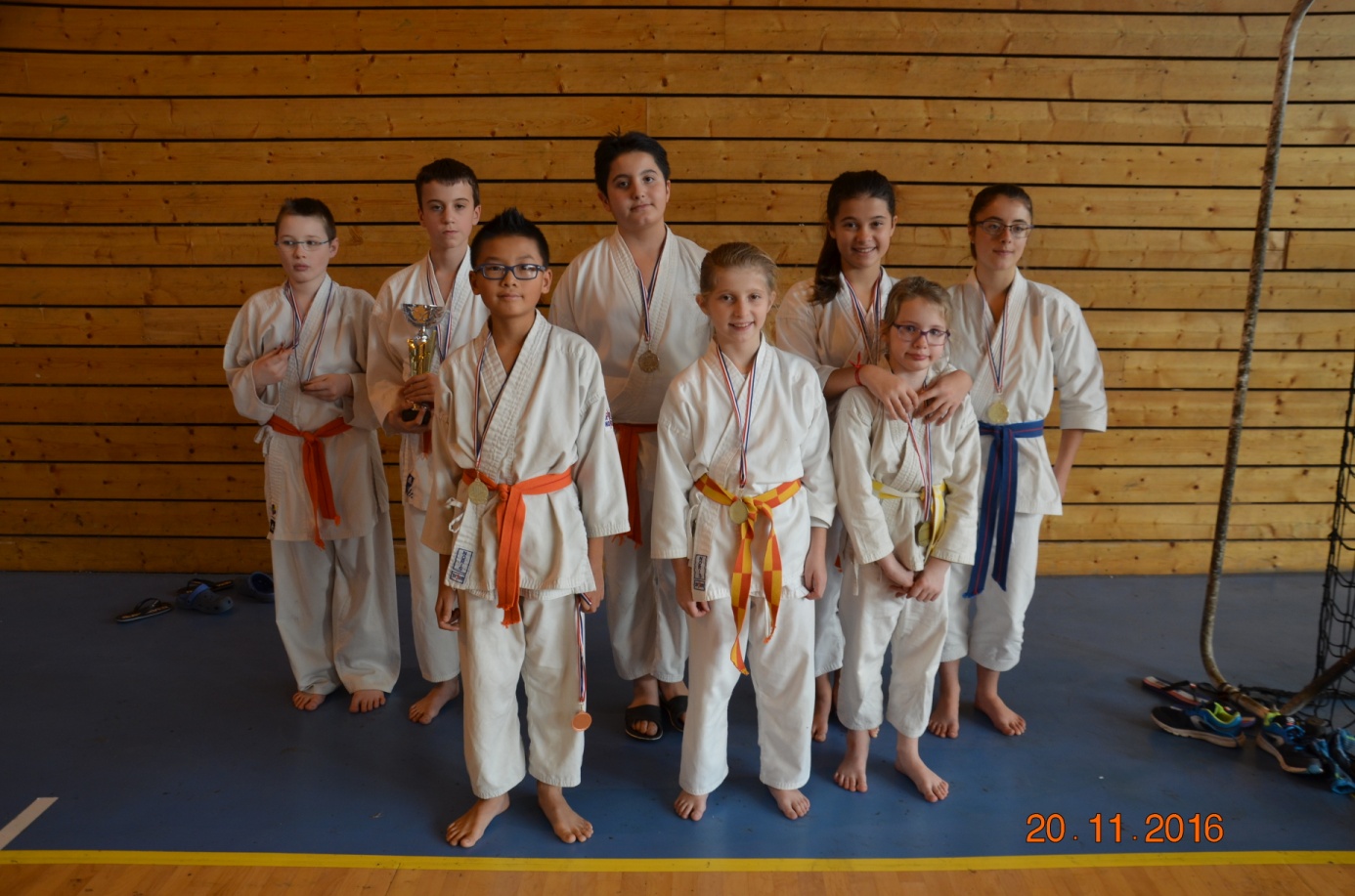 RESULTATS COMPETITION MEXIMIEUX                 DIMANCHE 20 Novembre 2016         Catégorie Pupille ceinture blc/jne :          3ème CORDET ChloeCatégorie Benjamine ceinture orange :    1ère ONDRACEK Svletana 3ème en                                                                         Equipe                           Catégorie Benjamin ceinture orange :      1er THOR Kylian                                                                              3ème CORDET Thomas et 3ème en                                                                                                    équipe       Catégorie Benjamin ceinture jaune:         2ème Hillal-guillon Léo                                        Catégorie Minime ceinture orange :         2ème ONDRACEK Ivana                                                                             3ème en équipe UGURLU Kenan                                                                             3ème en équipe SANGOY Antoine       Catégorie Cadet ceinture bleue :               1ère NIOUSSEL Clémence                                   Ce Dimanche 20 Novembre 2016 a eu lieu l’interclub régional de Karaté  à Meximieux. Les enfants se sont affrontés en Kata Shotokan  individuel et par équipe.Le Karaté Club du Val de Saône était présent. Ses petits karatékas de différentes catégories se sont bien battus et ont reportés plusieurs podiums.                                                                           Félicitations                                                           Frédéric VEGA